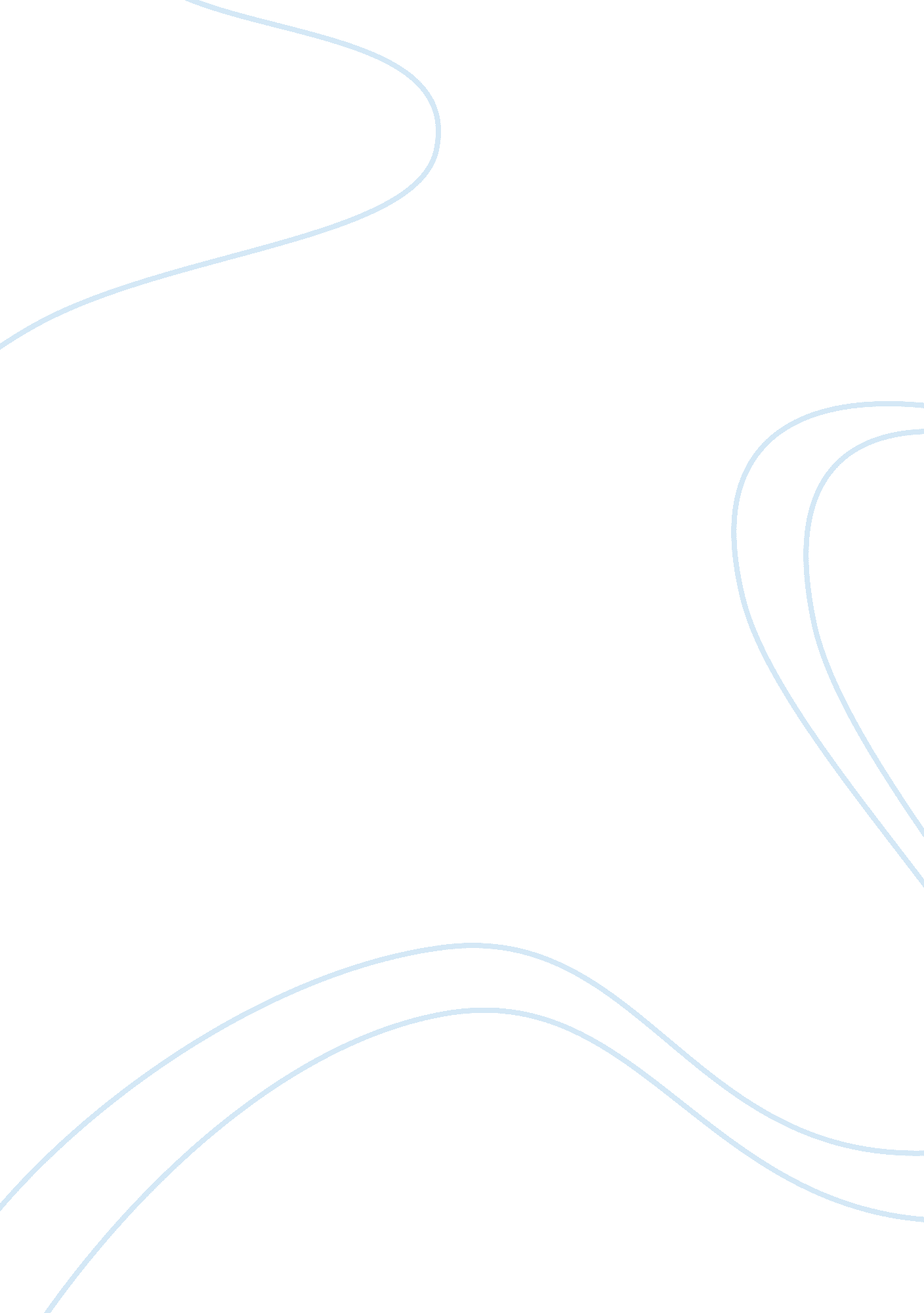 Permanent residence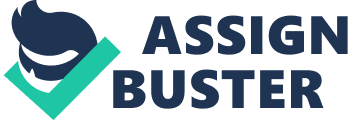 The Importance of Permanent Residence Most students want to study abroad to receive a better education and to acquire the permanent residence status in the country where the student wants to study. Different countries have their own rules and regulations for permanent residence, but the rules for some countries such as the United States and Canada are very strict and unbreakable. Permanent residency provides numerous opportunities and benefits for students studying overseas and as a result, it should be granted more quickly. Permanent residence provides a student with many benefits in the areas of work and study. However, a non-immigrant student, with a valid study permit, has to pay three times more tuition than an immigrant student. One of the most recent studies, The National Survey of International Student, conducted by The Canadian Bureau for International Education concluded that international college tuition has climbed by 56% in the last ten years. Moreover, an immigrant student can work while studying unlike an international student, who has to get a work permit for the purpose of work. Thus, permanent residency is helpful in every field of student??™s life. Furthermore, permanent residency helps a student to stay in the country legally. For example, a very small part of any student population get permanent residence by the means of study. According to World Education Services Symposium, ??? Since implementation, over 5, 000 have applied for permanent residence through the student stream and over 3, 000 admitted.??? Thus, if a student does not get permanent residence through a long period of study, he or she is more disappointed and find other fraudulent ways to acquire the permanent residence. Thus, if permanent residency is gained legally, the student . Finally, an international student should get permanent residency after one or one and a half year of regular study as in many countries such as Australia and Canada, international students count for the economic growth of the country. According to Jason Kennedy, Canadian Minister of Immigration, ??? Attracting more International students is a priority for Canada??™s government. Although a large number of students come overseas from countries across the world to study, yet the rate of getting permanent residence for students is quite low. According to Advisory Committee on number of International Students and immigration, Number of international students transition to permanent residence decreased from 8, 814 in 2008 to 7, 075 in 2009. Therefore, the time limit for permanent residence should be decreased up to some extent. Many countries, such as the United States, Canada, and Australia have been amending the rules for the permanent residency and ignoring the usefulness of permanent residence for students. However, the benefits conveyed by the permanent residency are remarkable so if permanent residency is given to the students, both the student and the society are benefited. Also, permanent residency makes a difference in a student??™s life. Bhatia 3 Works Cited??? Advisory Committee on International Students and Immigration.??? Transition to PR an Students, 5 May 2010. Web. 4 August 2011 . Gaetz, Lynne, Suneeti Phadke, and Rhonda Sandberg. The Canadian Writer??™s World Toronto : Pearson Canada, 2011. Print??? International Students and Linkages to Permanent Immigration.??? Number of Avenues for Permanent immigration, 30 June 2010. Web. 3 August 2011.??? Study Permits: One avenue on the roadmap to Canada.??? Want to study in Canada, 2010. Web. 4 August 2011 .??? Canadian Bureau for International Education.??? Canada First: the national survey of International Student, 2009. Web. 3 August 2011 . 